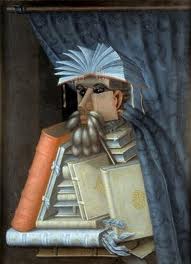 Premio Letterario Internazionale 2016EUGENIA TANTUCCIL’ Accademia Italiana di Poesia e E.I.P Italia d’ intesacon la Maison Internationale de la Poesie Arthur Haulot de Bruxellespromuovono la quarta  Edizione delPremio Letterario Internazionale Eugenia Tantucci***  Art.1- Il Concorso si articola nelle seguenti sezioni:A - Poesia         B – Narrativa e Saggistica         C - TraduzioneD - Sezione speciale  per studenti delle  scuole secondarie di II grado per opere  edite o inedite di poesia, narrativa e saggistica. Per la sezione studenti è prevista una sola opera (scelta nell’ ambito di una delle sezioni proposte ) scelta a cura dei docenti della scuola di appartenenza.  Il premio  Eugenia Tantucci per il vincitore è di EURO 300,00.I testi, in cinque copie, di cui una deve contenere cognome e nome, luogo e data di nascita, indirizzo completo, numero telefonico, eventuale Fax e/o e-mail – e firma per esteso, dovranno pervenire, mediante raccomandata r/r entro e non oltre il 20 novembre 2016 al seguente indirizzo: Segreteria del Premio Letterario Eugenia Tantucci –Via E. Maragliano 26 - 00151 Roma. L’invito alla cerimonia di premiazione non dà diritto al rimborso spese.Art.2 – Sono ammesse opere di scrittori pubblicate entro  l’ anno 2015  su temi coerenti con le finalità del Premio ispirato ai valori che hanno animato la vita e l’ opera di Eugenia Tantucci : Storia Ambiente e Società, su una rosa proposta dai membri della giuria.Il  premio Eugenia Tantucci per scrittori sarà  assegnato all’ opera scelta, a insindacabile giudizio della giuria, tra quelle selezionate per le  sezioni del Premio.Art.3 – Il premio consiste in Euro 1.000,00 . L’opera del vincitore a discrezione della giuria, sarà presentata al pubblico a cura dell’organizzazione del Premio.Art.4 – La cerimonia di premiazione avrà luogo a Roma presso la Sala delle Conferenze della Biblioteca Nazionale Centrale Vittorio Emanuele II il 13 dicembre 2016,  Giorno di Santa Lucia e sarà presente sul sito www.eipitalia.itArt.5- I premi dovranno essere ritirati personalmente dagli interessati.  I premiati saranno avvertiti mediante telegramma. L’invito alla cerimonia di premiazione non dà diritto al rimborso spese.Giuria: Elio Pecora(Presidente) Antonio Augenti, Vincenzo Cappelletti, Massimo Pistacchi,Roberto Vacca,e i vincitori delle precedenti edizioni Giovanna Napolitano, Rita El Khayat, Nicola Fiorin,Pino Colizzi , Franco Ferrarotti. Ulteriori notizie saranno consultabili sui siti www.eipitalia.it; www.istruzione.it;www.siae.it